Program Catalogue	|	2023-2024	|دليل البرنامج الدراسيAl-Zahraa University for Women 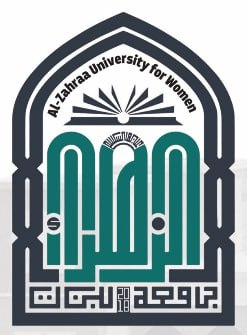 جامعة الزهراء(ع) للبنات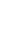 First Cycle – Bachelor’s degree (B.Sc.) – Artificial Intelligence Engineering                                                                                         بكالوريوس – هندسة الذكاء الاصطناعي       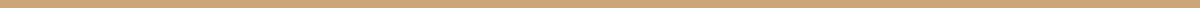 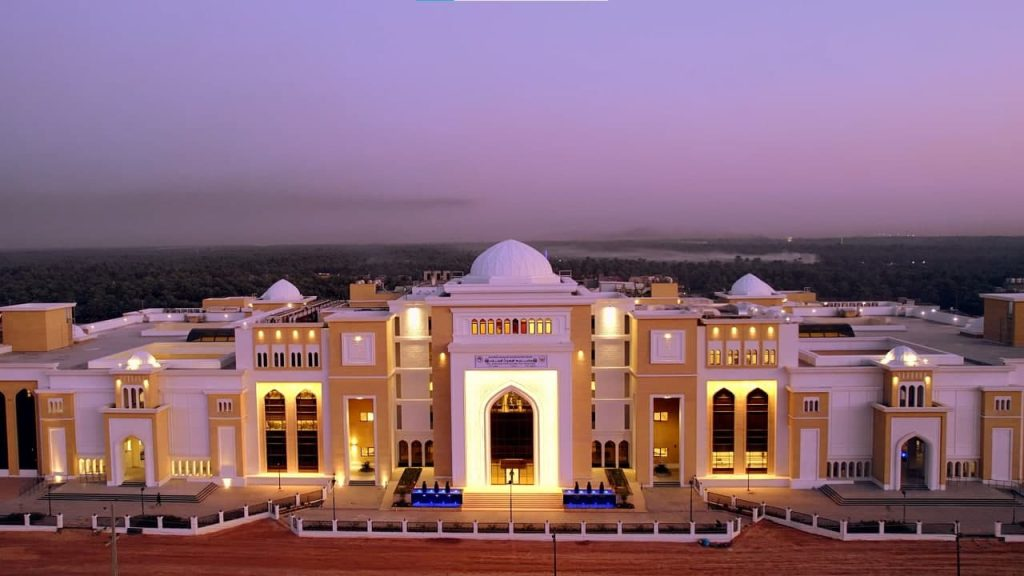 | Contents of  Tableﺟﺪول اﻟﻤﺤﺘﻮﯾﺎتMission & Vision Statement Vision Statementcomputational methods, machine learning and software engineering.Vision.Providing a distinguished, creative, academic research environment capable of preparing qualified Iraqi competencies capable of building and developing solutions and applications using artificial intelligence that meet the needs of the Iraqi, regional, and global labor market. Mission Statement:Providing a modern and advanced study program rich in courses that keep pace with developments in data science and native intelligence, to prepare students armed with the science, knowledge, and skills necessary to be creative, distinguished, successful, and able to develop their skills to engage in the labor market.Program Specification.This academic program description provides a concise summary of the most important features of the program and the learning outcomes expected of the student to achieve, demonstrating whether he or she has made the most of the opportunities available. It is accompanied by a description of each course within the program.Educational institution: Al-Zahraa University for women.College: College of Engineering and Information Technology.Department: Artificial Intelligence Engineering Department.Academic program name: Artificial Intelligence Engineering.Name of final degree: Bachelor of Science degree in Artificial Intelligence.Academic system: semester system.Program Objectives: After graduation, our students are expected to have the ability to:Successfully apply basic mathematical, scientific, and engineering principles in formulating and solving engineering problems.Work proficiently in one or more of the areas of artificial intelligence, data analytics, as well as artificial intelligence and the Internet of Things.Work effectively and adhere to professional ethics at the work site.Develop their skills and acquire new skills to enhance their practical experience.Learning outcomes, teaching, learning and assessment methods: A- Knowledge and understanding.Graduating engineers specialized in the field of study, design and analysis of various artificial intelligence engineering projects.Preparing a cadre to supervise the implementation of such projects and works, their operation and maintenance, and quality control and quality control of engineering materials.Enabling students to carry out engineering projects in specializations directly related to the academic program specializations.Enabling the student to know and understand the methods used in designing artificial intelligence engineering works.Enabling the student to know how to examine materials involved in artificial intelligence engineering work.Enabling the student to be able to design and conduct experiments, as well as analyze and interpret data related to artificial intelligence engineering work.B- Subject-specific skills.Discussion and dialogue.Brainstorming by encouraging students to produce a large number of ideas about an issue or problem raised during the lecture.Self-learning through the student educating himself according to his own abilities and cognitive and mental levels, responding to his inclinations and interests in order to achieve the development and integration of his abilities.Cooperative learning by working collectively.Competitive learning by creating an atmosphere of competition among peers.Teaching and learning methods:Theoretical lectures - practical lectures - discussion and dialogue - brainstorming - examples and problems related to artificial intelligence engineering work - homework.Evaluation methods Daily exams, surprise exams, documented exams, semester exams, final exams, oral questions and discussions during lectures, and homework assignments.C- Thinking skills: Data collection and analysis.  Decision making methods.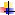  Solve problems related to artificial intelligence engineering design.  Cooperative learning. Competitive learning.Leading the group in the field of work.           Teaching and learning methods.Utilizing the teaching ability and experience in delivering the scientific material to the student.Assigning students to prepare reports on a specific subject, thus motivating students to learn the basic principles of scientific research.Assigning students to conduct laboratory experiments on their own after the teacher provides a simple explanation of how to conduct the experiment, thus giving the student the opportunity to deduce and analyze laboratory results.Adopting the principle of scientific trips for various engineering projects for students, as these trips contribute to expanding the student’s awareness and learning about the field of work.D- General and transferable skills (other skills related to employability and personal development).	Increasing communication between individuals, which contributes to building a learning community.Developing multiple emotional aspects such as curiosity, positive attitude toward learning, social values, independence in learning, and self-confidence.Developing students’ skills.Learn to set the right priorities for any problem.Developing respect for time and time in completing and implementing work.	Developing the spirit of fair competition among work groups in pursuit of quality work, excellence and diversity in performance.Developing the spirit of creation and creativity. o Develop appreciation for work and assume responsibility and commitment.Program Objectives.Building Students in a scientific and rehabilitation work in the field of Artificial Intelligence engineering techniques and scientific field and its applications in government departments.Rehabilitation of graduates able to work in government departments and the private sector as specialized engineering staff efficiently and effectively.Contribute to provide an advanced level of related activities with the realization of institutions experience and lead to the fulfillment of their need of human resources in order to achieve their success, the evolution and continuation consistency of the Program Educational Preparing competent engineers capable of meeting the needs of society in all sectors and all its branches.To develop the cognitive abilities and technological skills required for the number of professional leaders in various engineering disciplines.Provide a distinctive education to contribute to the preparation and arrangement of human cadres of graduates to qualify them scientifically, culturally and professionally to support the public and private sector and mixed.To provide a comprehensive education in intelligence that stresses scientific reasoning and problem solving across the spectrum of disciplines within intelligence.To prepare students for a wide variety of post-baccalaureate paths, including graduate school, professional training programs, or entry level jobs in any area of Artificial Intelligence engineering.To provide extensive hands-on training in electronic technology, statistical analysis, laboratory skills, and field techniquesTo provide thorough training in written and oral Artificial intelligence of scientific information.To enrich students with opportunities for alternative education in the area of Artificial Intelligence engineering through undergraduate research, internships, and study-abroad.Objectives with the Mission of the College of engineering.Students Learning Outcomes.Graduates obtain information on the technical aspects of communications and utilize basic knowledge toward realizing broader concepts. The Department offers a Bachelor of Science in Artificial Intelligence engineering. Additionally, the Department offers courses to a large number of students from other departments and supports pre-professional programs. The Artificial Intelligence engineering curriculum and experiences are designed to prepare students, in part, for entry into professional programs, graduate studies, technical careers and educationOutcome 1Understand and develop systemsGraduates will be able to understand and develop the Artificial Intelligence systems with applying modern techniques.Outcome 2 Development of skillsGraduates will be able to compete with other engineers for jobs and obtain the required seats in the completion Outcome 3Laboratory and Field StudiesGraduates will be able to perform laboratory experiments and field studies by using scientific equipment and computer technology while observing appropriate safety protocols.Outcome 4Scientific KnowledgeGraduates will be able to demonstrate a balanced concept of how scientific knowledge develops, including the historical development of foundational theories and laws and the nature of science.Outcome 5 Data AnalysesGraduates will be able to demonstrate scientific quantitative skills, such as the ability to conduct simple data analyses.Outcome 6 Critical ThinkingGraduates will be able to use critical-thinking and problem-solving skills to develop projects and publish scientific paper.Academic staffs.Ali Jaafar Mahdi | Ph.D. in engineering | Email: mailto:ali.j.mahdi@alzahraa.edu.iqMobile no.: 07719891993Hiba Jabbar Abdel Wahed | Associate Professor in  information technology| Email: mailto:hiba.jabbar@alzahraa.edu.iqMobile no.: 07712734264 Bassim Abdul Amir| lecturer in computer scienceEmail: mailto:Mahbooba@alzhraa.edu.iqMobile no.: 0775 321 9873Zahraa Shihab Ahmed | lecturer in engineering  Email: mailto:zahraa.shihab@alzahraa.edu.iqMobile no.: 07806408742                                                                                                                        Ali Hassan Habib /    lecturer in Arabic languag             Email / mailto: ali.hassan@alzahraa.edu.iqMobile no.: 07732400807Credits, Grading and GPACreditsAl-Zahraa University for women is following the Bologna Process with the European Credit Transfer System (ECTS) credit system. The total degree program number of ECTS is 240, 30 ECTS per semester. 1 ECTS is equivalent to 25 hrs student workload, including structured and unstructured workload.GradingBefore the evaluation, the results are divided into two subgroups: pass and fail. Therefore, the results are independent of the students who failed a course. The grading system is defined as follows:Calculation of the Cumulative Grade Point Average (CGPA)The CGPA is calculated by the summation of each module score multiplied by its ECTS, all are divided by the program total ECTS.CGPA of a 4-year B.Sc. degree:CGPA = [ (1st module score x ECTS) + (2nd module score x ECTS) + ……] / 240Curriculum/ModulesSemester 1 | 30 ECTS | 1 ECTS = 25 hrsSemester 2 | 30 ECTS | 1 ECTS = 25 hrsContactProgram Manager:Hiba jabbar /Ph.D. in Computer Science	Email: mailto:hiba.jabbar@alzahraa.eduMobile no.: Program Coordinator:Zahraa Shihab Ahmed / Lecutre  Email: zahraa.shihab@alzahraa.edu.iq1. Mission & Vision Statementﺑiﺎن اﻟﻤﻬﻤﺔ واﻟﺮؤiﺔ |2. Program Specificationﻣﻮاﺻﻔﺎت اﻟ y.ﻧﺎﻣﺞ |3. Program (Objectives) Goalsأﻫﺪاف اﻟ y.ﻧﺎﻣﺞ |4. Program Student learning outcomesﻣﺨﺮﺟﺎت ﺗﻌﻠﻢ اﻟﻄﺎﻟﺐ |5. Academic Staffاﻟﻬﻴﺌﺔ اﻟﺘﺪريسية |6. Credits, Grading and GPAاﻻﻋﺘﻤﺎدات واﻟﺪرﺟﺎت واﻟﻤﻌﺪل التراكمي |7. Modulesاﻟﻤﻮاد اﻟﺪراﺳiﺔ |8. Contactاﺗﺼﺎل |Programmed code:BSc-AIGECTS240Duration:4 levels, 8 SemestersMethod of Attendance:Full TimeGRADING SCHEMEﻣﺨﻄﻂ اﻟﺪرﺟﺎتGRADING SCHEMEﻣﺨﻄﻂ اﻟﺪرﺟﺎتGRADING SCHEMEﻣﺨﻄﻂ اﻟﺪرﺟﺎتGRADING SCHEMEﻣﺨﻄﻂ اﻟﺪرﺟﺎتGRADING SCHEMEﻣﺨﻄﻂ اﻟﺪرﺟﺎتGroupGradeاﻟﺘﻘﺪﻳﺮMarks (%)DefinitionSuccess Group (50 - 100)A - Excellentاﻣﺘiﺎز90 - 100Outstanding PerformanceSuccess Group (50 - 100)B - Very Goodﺟiﺪ ﺟﺪا80 - 89Above average with some errorsSuccess Group (50 - 100)C - Goodﺟiﺪ70 - 79Sound work with notable errorsSuccess Group (50 - 100)D - Satisfactoryﻣﺘﻮﺳﻂ60 - 69Fair but with major shortcomingsSuccess Group (50 - 100)E - Sufficientﻣﻘﺒﻮل50 - 59Work meets minimum criteriaFail Group (0 – 49)FX – Failراﺳﺐ - ﻗiﺪ اﻟﻤﻌﺎﻟﺠﺔ(45-49)More work required but credit awardedFail Group (0 – 49)F – Failراﺳﺐ(0-44)Considerable amount of work requiredNote:Note:Number Decimal places above or below 0.5 will be rounded to the higher or lower full mark (for example a mark of 54.5 will be rounded to 55, whereas a mark of 54.4 will be rounded to 54. The University has a policy NOT to condone "near-pass fails" so the only adjustment to marks awarded by the original marker(s) will be the automatic rounding outlined above.Number Decimal places above or below 0.5 will be rounded to the higher or lower full mark (for example a mark of 54.5 will be rounded to 55, whereas a mark of 54.4 will be rounded to 54. The University has a policy NOT to condone "near-pass fails" so the only adjustment to marks awarded by the original marker(s) will be the automatic rounding outlined above.Number Decimal places above or below 0.5 will be rounded to the higher or lower full mark (for example a mark of 54.5 will be rounded to 55, whereas a mark of 54.4 will be rounded to 54. The University has a policy NOT to condone "near-pass fails" so the only adjustment to marks awarded by the original marker(s) will be the automatic rounding outlined above.Number Decimal places above or below 0.5 will be rounded to the higher or lower full mark (for example a mark of 54.5 will be rounded to 55, whereas a mark of 54.4 will be rounded to 54. The University has a policy NOT to condone "near-pass fails" so the only adjustment to marks awarded by the original marker(s) will be the automatic rounding outlined above.Number Decimal places above or below 0.5 will be rounded to the higher or lower full mark (for example a mark of 54.5 will be rounded to 55, whereas a mark of 54.4 will be rounded to 54. The University has a policy NOT to condone "near-pass fails" so the only adjustment to marks awarded by the original marker(s) will be the automatic rounding outlined above.CodeModuleSSWLUSSWLSWLECTSTypePre-requestZUW102Democracy & Human Right3317502BAIE 102Computer Programming 179711506CENG102Mathematics I63871506CENG 201Engineering Drawing78221004BAIE 101Introduction to A I94561506CZUW101Computer Skills6312753BAIE103Electrical Circuits6312753BCodeModuleSSWLUSSWLSWLECTSTypePre-requestZUW202Arabic Language 14827753BZUW103English Language 194271213CAIE 202Computer Programming II78471255CENG202Mathematics II94561506CAIE 201Digital Techniques108671757BAIE 203Electrical Circuits481021506B